SEMESTER 1 CIA & ESE # (Students, who have backlog or missed the exam in Semester 1 CIA and/or ESE VAC exams)SEMESTER 2 CIA# Students, who have not appeared in the CIA-I exam of VAC, can appear on April 23, 2024; this will be the final opportunity to take the VAC subjects exam.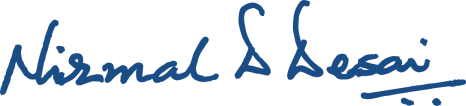 Controller Of ExaminationsDATETIMESUBJECT #22/4/20242:00 pm to 3:30 pmVACDATETIMESUBJECT#23/4/20242:00 pm to 3:30 pmVAC